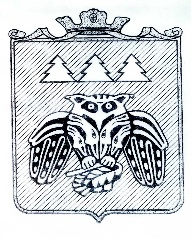 Коми Республикаын «Сыктывдін» муниципальнӧй районса администрациялӧн ШУÖМПОСТАНОВЛЕНИЕадминистрации муниципального района «Сыктывдинский» Республики Комиот  2 августа 2022 года                                                                                                     № 8/980Руководствуясь пунктом 9 части 1 статьи 17 Федерального закона от 6 октября 2003 года №131-ФЗ «Об общих принципах организации местного самоуправления в Российской Федерации», в целях обеспечения социальной защищенности работников централизованных бухгалтерий при самостоятельных управлениях администрации муниципального района «Сыктывдинский», администрация муниципального района «Сыктывдинский» Республики КомиПОСТАНОВЛЯЕТ:        В приложение 3 к постановлению администрации МО МР «Сыктывдинский»   от 3 мая 2006 года № 5/304 «О должностных окладах и других условиях оплаты труда работников централизованных бухгалтерий при самостоятельных управлениях администрации муниципального района «Сыктывдинский» внести изменения согласно приложению.  Контроль за исполнением настоящего постановления возложить на заместителя руководителя администрации муниципального района «Сыктывдинский» (В.Ю. Носов).Настоящее постановление вступает в силу со дня его официального опубликования и распространяется на правоотношения, возникшие с 1 января  2022 года, за исключением пункта 2 приложения к настоящему постановлению, который вступает в силу с момента его официального опубликования.Глава  муниципального района «Сыктывдинский» -руководитель администрации                                                                              Л.Ю.ДоронинаПриложение к постановлению администрации МР «Сыктывдинский» Республики Комиот 2 августа 2022 года № 8/980«Приложение к постановлению администрации МО МР «Сыктывдинский» от 03.05.2006г. №5/304»Изменения, вносимые в приложение 3 к постановлению администрации МО МР «Сыктывдинский» от 3 мая 2006 года № 5/304 «О должностных окладах и других условиях оплаты труда работников централизованных бухгалтерий при самостоятельных управлениях администрации муниципального района «Сыктывдинский» Раздел 3 изложить в следующей редакции: «3. Показатели, размеры и сроки премированияПремия является формой материального стимулирования эффективного и добросовестного труда, а также конкретного вклада работника в успешное выполнение задач, стоящих перед муниципальным образованием муниципального района «Сыктывдинский».2. Премия выплачивается при соблюдении условий и выполнении показателей премирования:1) соблюдения трудовой и исполнительской дисциплины;2) надлежащего исполнения должностных обязанностей;3) отсутствия обоснованных жалоб, связанных с осуществлением должностных обязанностей;4) качественного и своевременного выполнения заданий;5) осуществления наставничества.3. Конкретный размер премии работнику устанавливается ежемесячно приказом начальника управления администрации МР «Сыктывдинский» Республики Коми.4. При наличии экономии фонда оплаты труда работникам может выплачиваться ежемесячная, ежеквартальная, полугодовая, годовая премия.Ежемесячная, ежеквартальная, полугодовая, годовая премия могут устанавливаться как в абсолютном, так и в процентном выражении. На ежемесячную, ежеквартальную, полугодовую, годовую премию, установленную в абсолютном выражении, не начисляются районный коэффициент и процентная надбавка за стаж работы в районах Крайнего Севера и приравненных к ним местностях. Размер годовой премии максимальным размером не ограничивается.  Работникам, проработавшим неполное количество рабочих дней в месяце текущие премии выплачиваются пропорционально отработанному времени.При наличии экономии фонда оплаты труда может выплачиваться дополнительная премия в размере одного должностного оклада без учета районного коэффициента и процентной надбавки к заработной плате за стаж работы в районах Крайнего Севера и приравненных к ним местностях в следующих случаях: - в связи с юбилейными датами работников (50, 55, 60, 65 лет);- за многолетний добросовестный труд в централизованной бухгалтерии управления в течение 10,15,20 лет и т.д.;- за получение ведомственной награды.».  Пункт 1 раздела 4  изложить в следующей редакции: «1. Материальная помощь, входящая в структуру оплаты труда, оказывается два раза в год равными долями, соответственно в первом и втором полугодии на основании личного заявления работника.».  	ПОЯСНИТЕЛЬНАЯ ЗАПИСКА к проекту постановления администрации МР «Сыктывдинский» «О внесении изменений в постановление администрации МО МР «Сыктывдинский» от 3 мая 2006 года №5/304 «О должностных окладах и других условиях оплаты туда работников централизованных бухгалтерий при самостоятельных управлениях администрации муниципального района «Сыктывдинский» Предлагаемое изменения производятся в целях повышения оплаты труда работников централизованных бухгалтерий управления образования и культуры, для поддержания стабильности кадров, мотивации работников к лучшим результатам работы и повышению ее эффективности Изменения, вносимые в раздел 4 вводятся в целях устранения противоречий при исчислении средней заработной платы (среднего заработка) для всех случаев определения ее размеров, предусмотренных Трудовым Кодексом РФ, а также в целях приведения к единообразию муниципальных правовых актов муниципального района «Сыктывдинский».Материальная помощь является элементом оплаты труда, связана с выполнением трудовых функций и не является социальной выплатой. Данные изменения не предполагают дополнительных расходов средств на оплату труда с учетом начислений по управлению образования и по управлению культуры.Заместитель начальника                                                         С.Л.МажароваЛИСТ СОГЛАСОВАНИЯПроекта постановления администрации муниципального района «Сыктывдинский»Республики Коми«О внесении изменений в постановление администрации МО МР «Сыктывдинский» от 3 мая 2006 года №5/304 «О должностных окладах и других условиях оплаты туда работников централизованных бухгалтерий при самостоятельных управлениях администрации муниципального района «Сыктывдинский»Проект внесен: управлением образования  администрации МР «Сыктывдинский» Республики Коми.Исполнитель: заместитель главного бухгалтера Привалова Анна АлександровнаДата внесения проекта: 07.07.2022 годаДокумент является нормативным правовым актом__________________________________(для правового управления) 	                             (является, не является, подпись)По результатам антикоррупционной экспертизы в проекте коррупциогенных факторов(для правового управления)  ____________________________________________________                                                    (не выявлено, подпись, выявлено, заключение прилагается)Проведение оценки регулирующего воздействия проектов нормативных правовых актов муниципального района «Сыктывдинский»(для правового управления) _____________________________________________________                  (требуется, не требуется, подпись)Направление проекта в прокуратуру(для правового управления)  ____________________________________________________                                                             (направить, не направить, подпись)Отправка проекта в прокуратуру (для управления организационной и кадровой работы)  ___________________________________________________________                                                                      (дата направления, подпись)   Рассылка: Управление образования – 1 экз.	                   Управление культуры – 1 экз. Управление финансов – 1 экз.	О внесении изменений в постановление администрации МО МР «Сыктывдинский» от 3 мая 2006 года № 5/304 «О должностных окладах и других условиях оплаты труда работников централизованных бухгалтерий при самостоятельных управлениях администрации муниципального района «Сыктывдинский»УПРАВЛЕНИЕ ОБРАЗОВАНИЯ
АДМИНИСТРАЦИИМУНИЦИПАЛЬНОГО РАЙОНА«СЫКТЫВДИНСКИЙ»РЕСПУБЛИКИ КОМИКоми Республикаын«Сыктывдiн»муниципальнöй районсаадминистрациясавелöдöмöн веськöдланiн ул. Гагарина,  д. 28,с. Выльгорт, Сыктывдинский район, Республика Коми, 168220e-mail: vilgort11@yandex.ru тел./факс 8 (82130) 7-14-31от 07.07.2022г. № _________на № _______  от _________Главе муниципального района «Сыктывдинский» Республики Коми – руководителю  администрацииДорониной Л.Ю.Должность лица, согласовавшего проектФамилия, инициалы имени и отчества лица, согласовавшего проектДата согласованияРезультат согласованияПодписьЗаместитель руководителя администрации В.Ю.НосовНачальник правового управления Л.В.МороковаНачальник управления финансовГ.А.ЩербаковаНачальник управления культуры А.И. ПорошкинЗам.начальника управления образованияС.Л.Мажарова